SCANDURA é parte do Grupo WIKACom a aquisição da Scandura, a WIKA dá mais um passo para fortalecer sua posição de vanguarda no mercado de Teste e Calibração.Scandura, fundada na Itália em 1950, é reconhecida internacionalmente por seus calibradores de processo e instrumentos para aplicações especiais.Os calibradores portáteis, em especial, atendem as mais rigorosas normas de segurança (aplicações ATEX), oferecendo medições precisas e confiáveis. Além de produtos portáteis, bancadas e software de calibração também são especialidades da Scandura.Scandura está integrada a divisão de Tecnologia em Teste e Calibração da WIKA, desde janeiro de 2012.WIKA DO BRASIL Indústria e Comércio Ltda.Av. Ursula Wiegand, 03Polígono Industrial18560-000 Iperó - SP / Brasil+55 (15) 3459-97000800 979 1655marketing@wika.com.brwww.wika.com.brImagem pertecente à WIKA: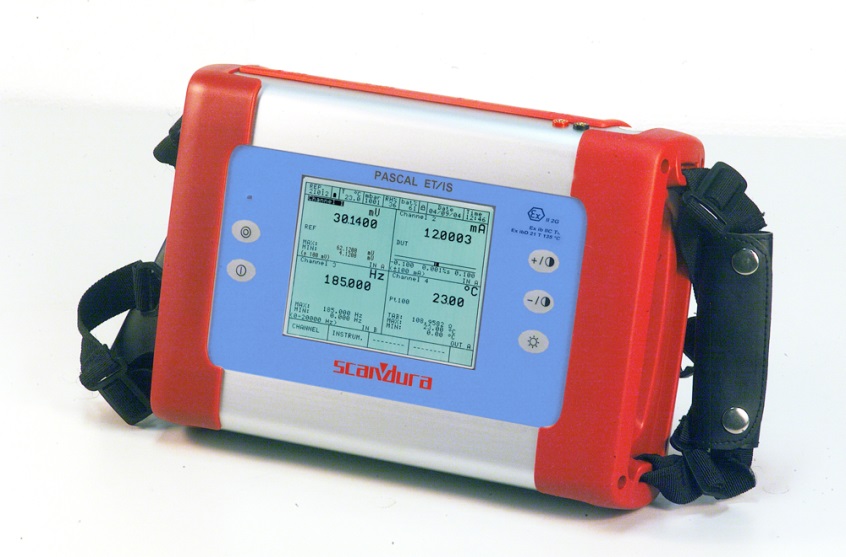 Calibrador portátil "Pascal ET/IS"